                                                   35   заседание 3 созываО внесении изменений в решение Собрания депутатов Солдыбаевского сельского поселения №20/1 от 01.11.2017 г.«Об утверждении Правил благоустройства и санитарного содержания населенных пунктов на территории Солдыбаевского сельского поселения Козловского района Чувашской Республики»             Рассмотрев протест Прокуратуры Козловского района от 29.10.2018 г. №03-02-2018 и в соответствии с Федеральным законом от 6 октября 2003 года № 131-ФЗ «Об общих принципах организации местного самоуправления в Российской Федерации», Уставом Солдыбаевского сельского поселения Козловского района Чувашской Республики, принятым решением Собрания депутатов  сельского поселения Козловского района Чувашской Республики   от 21 февраля 2014 г № 29/1,(в редакции решений Собрания депутатов Солдыбаевского сельского поселения Козловского района Чувашской Республики от 27.11.2014 г. № 34/1,  23.06.2015 г. № 41/1,  21.06.2017 г. № 17/1, 21.02.2018 г. № 24/1),  Собрание депутатов Солдыбаевского сельского поселения Козловского района Чувашской Республики  решило внести следующие изменения в Правила благоустройства и санитарного содержания населенных пунктов на территории Солдыбаевского сельского поселения, утвержденные решением Собрания сельского поселения Козловского района от 01 ноября 2017 г. № 20/1 следующие изменения:1. Пункт 3.3.11.2 после абзаца 1 дополнить абзацами следующего содержания:	«Создание и содержание мест (площадок) накопления твердых коммунальных отходов, соответствующих требованиям законодательства в области санитарно-эпидемиологического благополучия населения и иного законодательства Российской Федерации, а также правилам благоустройства Солдыбаевского сельского поселения относится к полномочиям администрации Солдыбаевского сельского поселения Козловского района.	Также к полномочиям администрации Солдыбаевского сельского поселения Козловского района относится определение схемы размещения мест (площадок) накопления твердых коммунальных отходов и ведение реестра мест (площадок) накопления твердых коммунальных отходов в соответствии с правилами, утвержденными Правительством Российской Федерации.».             2.В пункте 5.3.1.4 Правил благоустройства и санитарного содержания населенных пунктов на территории сельского поселения Козловского района Чувашской Республики:             а) в абзаце 3 исключить слова «не более 15 м от» ;              б) в абзаце 4 исключить слова «не более 15 м от» ;              в) в абзаце 5 исключить слова «не более 10 м от» ;              г) в абзаце 6 исключить слова «не более 10 м от»;              д) в абзаце 7 исключить слова «не более 15 м от»;              е) в абзаце 9 исключить слова «не более 15 м от».3.  Настоящее решение вступает в силу со дня его официального опубликования.4. Контроль за исполнением настоящего решения возложить на постоянную комиссию Собрания депутатов сельского поселения Козловского района Чувашской Республики.Председатель Собрания депутатов  Солдыбаевского сельского поселения Козловского района Чувашской Республики                                       Н.С.Романов                                         5ЧÃВАШ РЕСПУБЛИКИ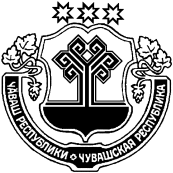 ЧУВАШСКАЯ РЕСПУБЛИКАКОЗЛОВСКИЙ РАЙОНКУСЛАВККА РАЙОНЕН  ТĔМШЕРЯЛПОСЕЛЕНИЙЕН ДЕПУТАТСЕНПУХÃВĔ          ЙЫШÃНУ «21» декабря 2018 г. № 35/2Тĕмшер ялĕСОБРАНИЕ ДЕПУТАТОВСОЛДЫБАЕВСКОГОСЕЛЬСКОГО ПОСЕЛЕНИЯРЕШЕНИЕот «21» декабря 2018 г.    №35/2деревня Солдыбаево